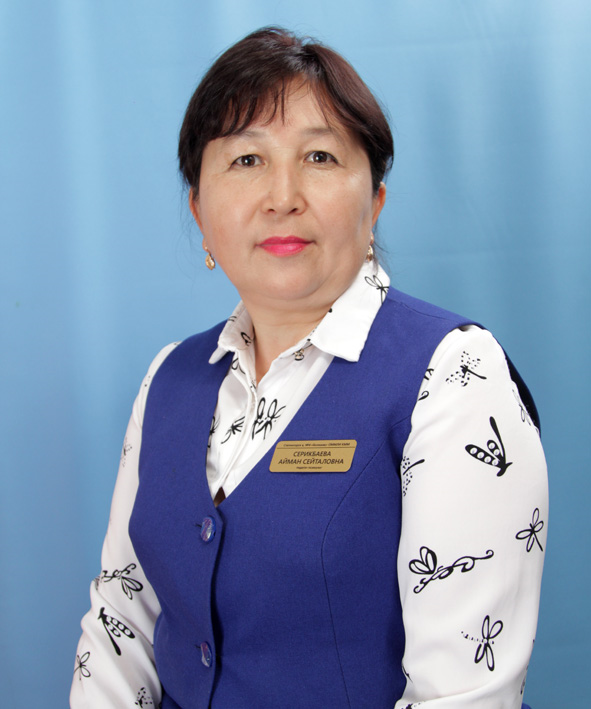 Серикбаева Айман СейталовнаБілімі/ОбразованиежоғарыНені және қашан бітірді/Что и когда окончилШымкент  қаласы, Аймақтық әлеуметтік- инновациялық университеті, Педагогика және психология 2018ж Диплом бойынша мамандығы/Специальность по дипломуПедагог- психолог Еңбек өтілі/стаж12 жылБейіні бойынша еңбек өтілі/Стаж по профилю15 жылСанаты/ категорияПедагог-экспертКурстары/курсыКурстары/курсы«Назарбаев зияткерлік мектептері» ДББҰ          педагогикалық шеберлік орталығы Білім беру ұйымдары психологтарының біліктілік арттыру білім беру бағдарламасы бойынша (80сағ)  2021ж.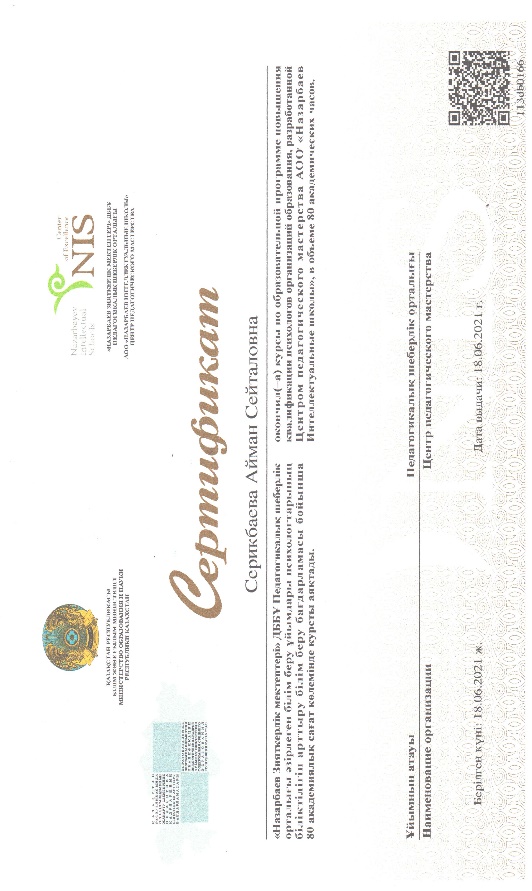 Назарбаев зияткерлік мектептері» ДББҰ педагогикалық шеберлік орталығы «Білім беру  ұйымдарындағы қақтығыстық жағдайларды басқару»  (40 сағ.)2021ж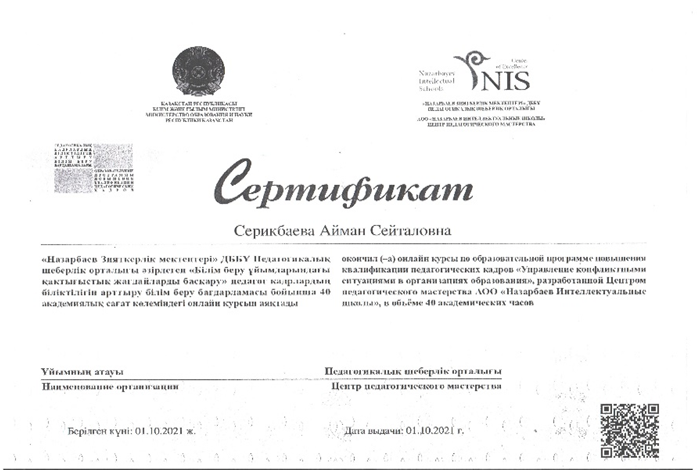 «Назарбаев зияткерлік мектептері» ДББҰ          педагогикалық шеберлік орталығы Білім беру ұйымдары психологтарының біліктілік арттыру білім беру бағдарламасы бойынша (80сағ)  2021ж.Оқушылардың жетістіктері/достижения учащихсяОқушылардың жетістіктері/достижения учащихся1 дәрежелі Диплом9-11 сынып оқушылары арасындағы «Дарынды бала» Республикалық балалар мен жасөспірімдер сайтының «»Эссе жазу» номинациясы бойынша үздік нәтиже 9 «Ә» сынып  оқушысыРашадинова Назерке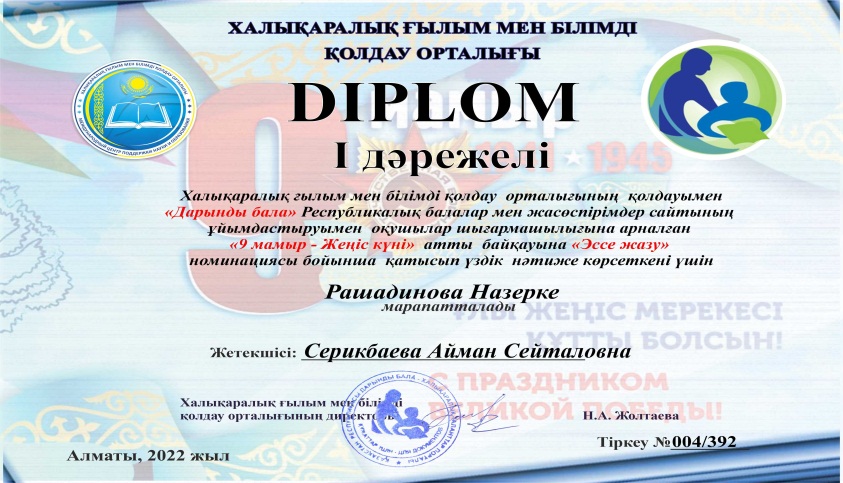 Мұғалімнің жетістіктері/достижения учителяМұғалімнің жетістіктері/достижения учителяГрамота  «Үздік психолог» облыстық конкурсы  2022 жыл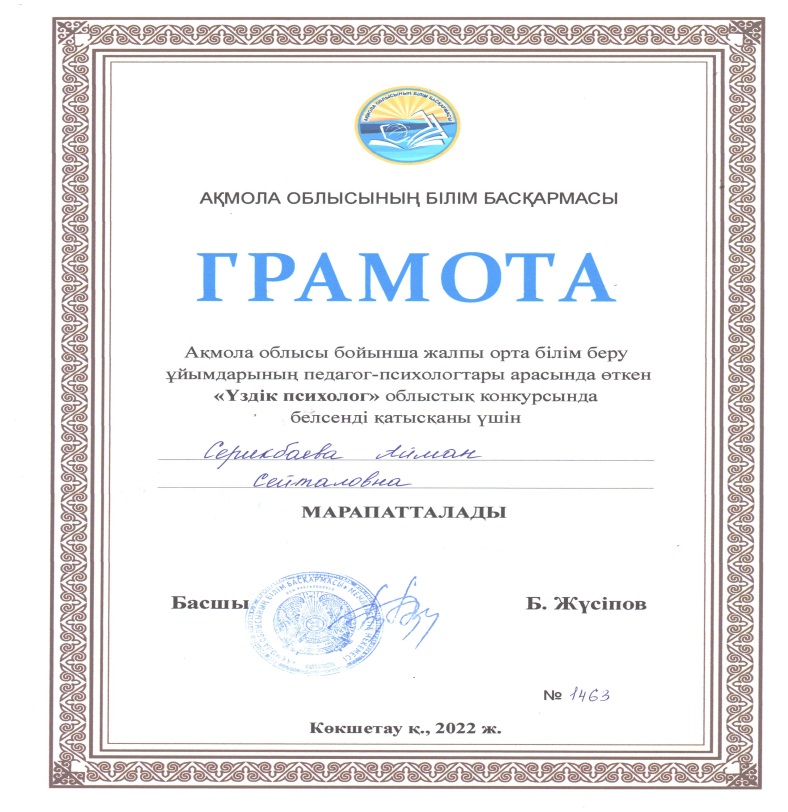 